PROGRAMMAGiovedì 10 aprileCentro Congressi Torino IncontraSala CavourConvegno Scientifico Nazionale“Le scienze sperimentali, un'opportunità di  aggiornamento nei contenuti e metodi”Ore 15.00 – 19.00  sessione plenariaOre 19.30 cena a buffetVenerdì 11 aprile  Università degli Studi di Torino  Rettorato Sala Blu, sala Rossa, sala Bianca, sala VerdeOre 8.30 – 13.00 riunione gruppi di lavoroOre 13.00 – 14.00 pranzo a buffetLiceo GiobertiOre 14.30- 18.30  riunione gruppi di lavoroCircolo UfficialiOre 20.00: cena di gala.Sabato 12 aprileUniversità degli Studi di Torino, Rettorato Via Verdi Aula MagnaOre 8.30 – 13.30: seminario di restituzione dei risultati ore 11.00 – 11.30 coffee break (Sala Blu) 2014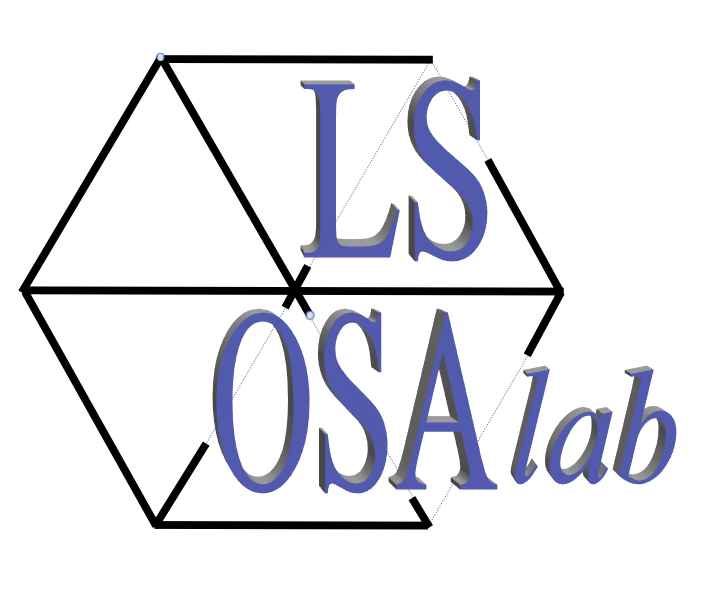 [SECONDO incontro NAZIONALE]La cultura scientifica della società prende forma nel modo in cui gli individui si riferiscono ad essa. Una persona con cultura scientifica chiede di essere informata, ma è anche consapevole di dover conseguire la competenza necessaria per attribuire all'informazione scientifica l'esatto significato. Capire questo significa una capacità di analisi e contestualizzazione di ciò che sta accadendo nel mondo della scienza. Cioè, la cultura scientifica va oltre la sua "alfabetizzazione". Dati, concetti, teorie, invenzioni, ecc. sono parte delle informazioni minime per un cittadino istruito. In una società dove la scienza e la tecnologia sono presenti in molti modi, la ricerca di una cultura scientifica è essenziale per l'esistenza di una vera democrazia partecipativa